Wykaz podręczników na rok szkolny 2022 / 2023BRANŻOWA SZKOŁA I STOPNIA – po szkole podstawowej                                                                   Kucharz   - po szkole podstawowej                                                 Cukiernik - po szkole podstawowej                                                           Klasa I                                                           Klasa I                                                           Klasa I                                                           Klasa I                                                           Klasa IL.p.Przedmiot Tytuł podręcznika     AutorzyWydawnictwo1.Język polskiTo się czyta! Podręcznik do języka polskiego dla branżowej szkoły pierwszego stopnia. Klasa pierwsza.Anna Klimowicz, Joanna GinterNowa Era2.Język angielskiImpulse 2 (podręcznik i ćwiczenia)Catherine McBeth,  Patricia ReillyMacmillan3.Historia Dziś historia 1Stanisław ZającSOP Oświatowiec Toruń4.Podstawy przedsiębiorczościKrok w przedsiębiorczość. Podręcznik do podstaw przedsiębiorczości dla szkół ponadpodstawowychZbigniew Makieła, Tomasz RachwałNowa Era5.BiologiaBiologia na czasie 1 Podręcznik dla liceum ogólnokształcącego i technikum,  zakres podstawowy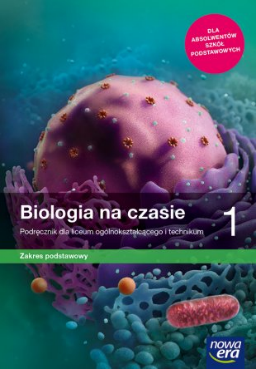 Anna Helmin, Jolanta HoleczekNowa Era6.ChemiaPodręcznik Chemia. Klasa 1. Szkoła branżowa I stopniaArtur SikorskiOperon7.MatematykaTo się liczy Podręcznik do matematyki dla branżowej szkoły pierwszego stopnia.Klasa pierwszaKarolina WejWojciech BabiańskiNowa Era8.Informatyka(informacja o kupnie podręcznika zostanie przekazana na początku roku szkolnego)Podręcznik Informatyka. Klasa 1. Szkoła branżowa I stopniaWojciech HermanowskiOperon9.Edukacja dla bezpieczeństwaŻyję i działam bezpiecznie- podręcznik szkół ponadpodstawowychJarosław SłomaNowa Era 202210.Przygotowanie surowców do procesu technologicznego Technologia gastronomiczna z towaroznawstwem. Przygotowanie i wydawanie dań. Kwalifikacja HGT.02. Część 1 Małgorzata KonarzewskaWSiP2019                                                            Klasa II                                                           Klasa II                                                           Klasa II                                                           Klasa II                                                           Klasa IIL.p.Przedmiot Tytuł podręcznika     AutorzyWydawnictwo1.Język polskiTo się czyta! Podręcznik do języka polskiego dla branżowej szkoły pierwszego stopnia. Klasa druga.Anna Klimowicz, Joanna GinterNowa Era2.Język angielskiFocus Second Edition – poziom 2 (kontynuacja podręcznika)Sue Kay, Vaughan Jones, Daniel BrayshawPearson3.Historia Dziś historia 2Stanisław ZającSOP Oświatowiec Toruń4.BiologiaBiologia na czasie 2 Podręcznik dla liceum ogólnokształcącego i technikum,  zakres podstawowy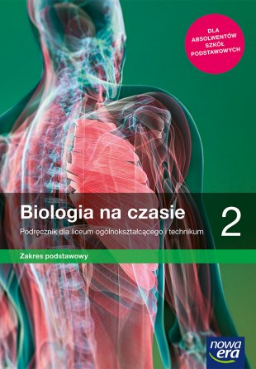 Anna Helmin, Jolanta HoleczekNowa Era5.ChemiaPodręcznik Chemia. Klasa 2. Szkoła branżowa I stopniaArtur SikorskiOperon6.MatematykaTo się liczy Podręcznik do matematyki dla branżowej szkoły pierwszego stopnia.Klasa  drugaKarolina WejWojciech BabiańskiNowa Era7Przygotowanie i wydawanie dań z surowców roślinnych.Przygotowanie i wydawanie dań z jaj, nabiału oraz zup. Technologia gastronomiczna z towaroznawstwem. Przygotowanie i wydawanie dań. Kwalifikacja HGT.02. Część 1Małgorzata Konarzewska WSiP2019                                                                  Klasa III                                                                  Klasa III                                                                  Klasa III                                                                  Klasa III                                                                  Klasa IIIL.p.Przedmiot Tytuł podręcznika     AutorzyWydawnictwo1.Język polskiTo się czyta! Podręcznik do języka polskiego dla branżowej szkoły pierwszego stopnia.Klasa trzecia.Anna Klimowicz, Joanna Ginter, Agnieszka CiesielskaNowa Era2.Język angielskiFocus Second Edition – poziom 2 (kontynuacja podręcznika)Sue Kay, Vaughan Jones, Daniel BrayshawPearson3.Historia Dziś historia 3Stanisław ZającSOP Oświatowiec Toruń4.BiologiaBiologia na czasie 2 Podręcznik dla liceum ogólnokształcącego i technikum,  zakres podstawowyBiologia na czasie 3 Podręcznik dla liceum ogólnokształcącego i technikum,  zakres podstawowy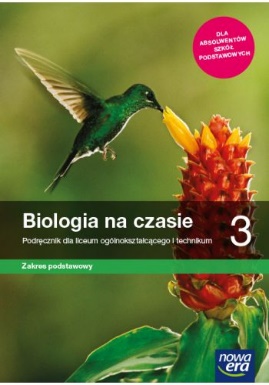 Anna Helmin, Jolanta HoleczekJolanta HoleczekNowa EraNowa Era5.ChemiaPodręcznik Chemia. Klasa 3. Szkoła branżowa I stopniaMaria Barbara SzczepaniakOperon6.MatematykaTo się liczy Podręcznik do matematyki dla branżowej szkoły pierwszego stopnia. Klasa trzeciaKarolina WejWojciech BabiańskiNowa Era7Wiedza o społeczeństwieWiedza o społeczeństwie. Podręcznik dla szkoły branżowej I stopniaJoanna Niszcz, Stanisław ZającSOP Oświatowiec Toruń8.Przygotowanie i wydawanie dań z mięsa i ryb.Przygotowanie i wydawanie dań dietetycznych i kuchni różnych narodów.Technologia gastronomiczna z towaroznawstwem. Przygotowanie i wydawanie dań. Kwalifikacja HGT.02. Część 2Małgorzata KonarzewskaWSiP20199.Posługiwanie się językiem obcym zawodowymJęzyk angielski zawodowy w gastronomii. Zeszyt ćwiczeń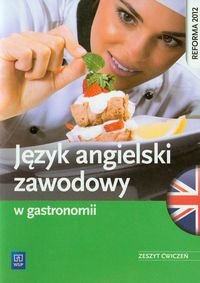 Rafał Sarna, Katarzyna SarnaWSiP                                                           Klasa I                                                           Klasa I                                                           Klasa I                                                           Klasa I                                                           Klasa IL.p.Przedmiot Tytuł podręcznika     AutorzyWydawnictwo1.Język polskiTo się czyta! Podręcznik do języka polskiego dla branżowej szkoły pierwszego stopnia. Klasa pierwsza.Anna Klimowicz, Joanna GinterNowa Era2.Język angielskiImpulse 2 - podręcznik i ćwiczeniaCatherine McBeth, Patricia ReillyMacmillan3.Historia Dziś historia 1Stanisław ZającSOP Oświatowiec Toruń4.Podstawy przedsiębiorczościKrok w przedsiębiorczość. Podręcznik do podstaw przedsiębiorczości dla szkół ponadpodstawowychZbigniew Makieła, Tomasz RachwałNowa Era5.BiologiaBiologia na czasie 2 Podręcznik dla liceum ogólnokształcącego i technikum,  zakres podstawowyAnna Helmin, Jolanta HoleczekNowa Era6.ChemiaPodręcznik Chemia. Klasa 1. Szkoła branżowa I stopniaArtur SikorskiOperon7.MatematykaTo się liczy Podręcznik do matematyki dla branżowej szkoły pierwszego stopnia.Klasa pierwszaKarolina WejWojciech BabiańskiNowa Era8.Informatyka(informacja o kupnie podręcznika zostanie przekazana na początku roku szkolnego)Podręcznik Informatyka. Klasa 1. Szkoła branżowa I stopniaWojciech HermanowskiOperon9.Edukacja dla bezpieczeństwaŻyję i działam bezpiecznie - podręcznik dla szkół ponadpodstawowychJarosław SłomaNowa Era 202210.Przyjmowanie surowców do magazynuWyroby cukiernicze. Tom II.Podręcznik część 1Technologie produkcji cukierniczejMagdalena KaźmierczakWSiP11.Przygotowanie do przetwórstwa spożywczegoPodstawy żywienia człowiekaDorota CzerwińskaEdyta GulińskaWSiP12.Stosowanie maszyn i urządzeń w cukiernictwieWyroby cukiernicze. Tom I.Technika w produkcji cukierniczejKatarzyna KocierzWSiP13. Ocenianie mikrobiologiczne w cukiernictwieTechnologie produkcji cukierniczejMagdalena KaźmierczakWSiP                                                           Klasa II                                                           Klasa II                                                           Klasa II                                                           Klasa II                                                           Klasa IIL.p.Przedmiot Tytuł podręcznika     AutorzyWydawnictwo1.Język polskiTo się czyta! Podręcznik do języka polskiego dla branżowej szkoły pierwszego stopnia. Klasa druga.Anna Klimowicz, Joanna GinterNowa Era2.Język angielskiFocus Second Edition – poziom 2 (kontynuacja podręcznika)Sue Kay, Vaughan Jones, Daniel BrayshawPearson3.Historia Dziś historia 2Stanisław ZającSOP Oświatowiec Toruń4.BiologiaBiologia na czasie 2 Podręcznik dla liceum ogólnokształcącego i technikum,  zakres podstawowyAnna Helmin, Jolanta HoleczekNowa Era5.ChemiaPodręcznik Chemia. Klasa 2. Szkoła branżowa I stopniaArtur SikorskiOperon6.MatematykaTo się liczy Podręcznik do matematyki dla branżowej szkoły pierwszego stopnia.Klasa drugaKarolina WejWojciech BabiańskiNowa Era7.Prowadzenie procesów produkcji półproduktów cukierniczychWyroby cukiernicze. Tom II. Podręcznik część 1Technologie produkcji cukierniczej Magdalena KaźmierczakWSiP8.Dekorowanie i konfekcjonowanie wyrobów cukierniczychWyroby cukiernicze. Tom II. Podręcznik część 2Technologie produkcji cukierniczejMagdalena KaźmierczakWSiP                                                                  Klasa III                                                                  Klasa III                                                                  Klasa III                                                                  Klasa III                                                                  Klasa IIIL.p.Przedmiot Tytuł podręcznika     AutorzyWydawnictwo1.Język polskiTo się czyta! Podręcznik do języka polskiego dla branżowej szkoły pierwszego stopnia.Klasa trzecia.Anna Klimowicz, Joanna Ginter, Agnieszka CiesielskaNowa Era2.Język angielskiFocus Second Edition – poziom 2 (kontynuacja podręcznika)Sue Kay, Vaughan Jones, Daniel BrayshawPearson3.Historia Dziś historia 3Stanisław ZającSOP Oświatowiec Toruń4.BiologiaBiologia na czasie 2 Podręcznik dla liceum ogólnokształcącego i technikum,  zakres podstawowyBiologia na czasie 3 Podręcznik dla liceum ogólnokształcącego i technikum,  zakres podstawowyAnna Helmin, Jolanta HoleczekJolanta HoleczekNowa EraNowa Era5.ChemiaPodręcznik Chemia. Klasa 3. Szkoła branżowa I stopniaMaria Barbara SzczepaniakOperon6.MatematykaTo się liczy Podręcznik do matematyki dla branżowej szkoły pierwszego stopnia.  Klasa trzeciaKarolina Wej Wojciech BabiańskiNowa Era7Wiedza o społeczeństwieWiedza o społeczeństwie. Podręcznik dla szkoły branżowej I stopniaJoanna Niszcz, Stanisław ZającSOP Oświatowiec Toruń8Prowadzenie procesów produkcji wyrobów cukierniczych Wyroby cukiernicze. Tom II.Podręcznik część 2Technologie produkcji cukierniczejMagdalena KaźmierczakWSiP9Magazynowanie i dystrybucja wyrobów cukierniczychWyroby cukiernicze. Tom II.  Podręcznik część 2 Technologie produkcji cukierniczejMagdalena KaźmierczakWSiP